  SAINT ELIZABETH HAVEN FOR ELDER JUSTICEQUICK REFERENCE MANUAL FOR DIRECT SERVICE PROVIDERSINFORMATION AND COMMUNITY RESOURCESFOR VICTIMS OF ELDER ABUSE AND EXPLOITATION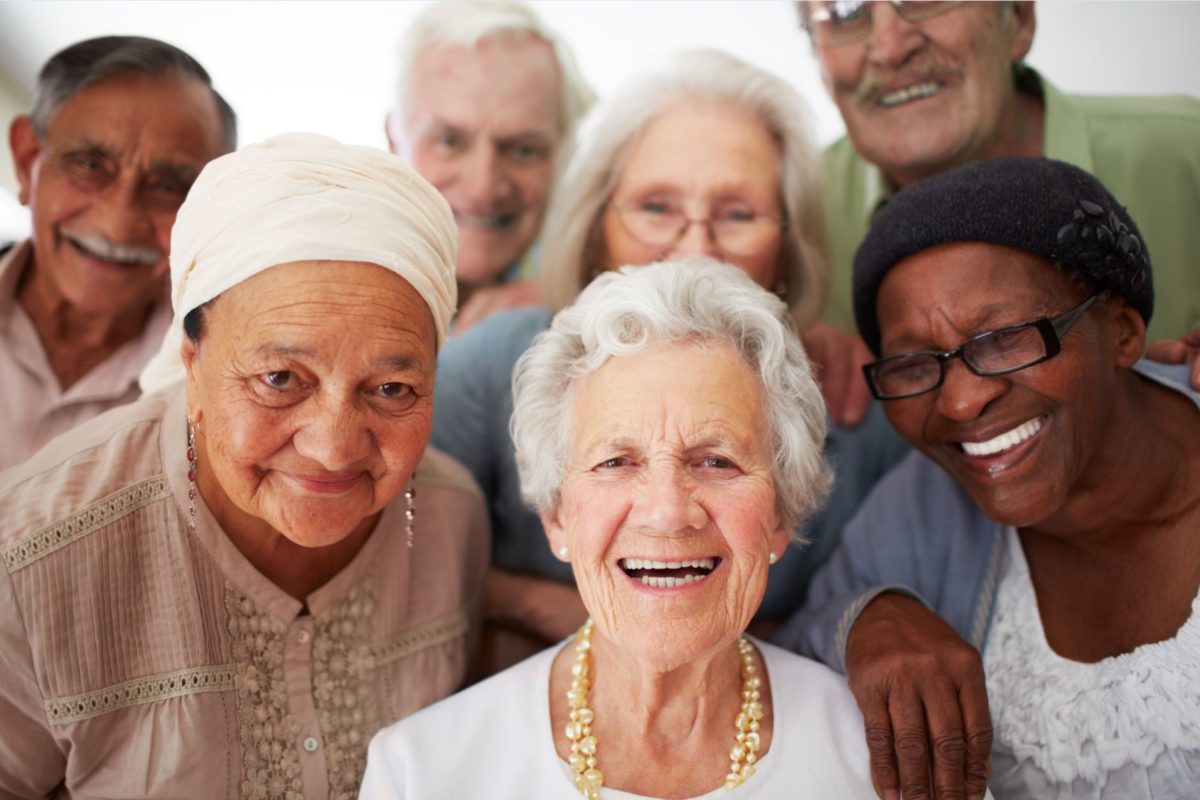 A program of the Saint Elizabeth Community“This project was supported by Grant No. 2018-EW-AX-K002 awarded by the Office on Violence Against Women, U. S. Department of Justice.  The opinions, findings, consulsions, and recommendations expressed in this publication/program/exhibition are those of the author(s) and do not necessarily reflect the views of the Department of Justice Office on Violence Against Women.”IS ELDER ABUSE A CRIME?Abuse of an older adult or vulnerable person is a crime under RI Adult Protective Services law RI General Law 46-66. *An older adult is a person 60 years or older.*A vulnerable person is 18 years or older, suffers from physical or mental incapacitation that restricts       the ability to perform normal daily living activities.The law mandates that anyone who suspects the abuse of an older person must report it to the Adult Protective Services Unit (401-462-0555) and abuse of a vulnerable person must be reported to the Dept. of Behavioral Health, Developmental Disabilities and Hospitals (401) 462-2629.WHAT IS ELDER ABUSE?  Elder Abuse is any form of intentional or neglectful act by a caregiver or trusted individual that leads to harm or loss to an older person.  Only one case in 14 is reported to authorities.TYPES								SOME SIGNSPHYSICAL ABUSE is physical force that results in bodily 	Unexplained fractures, bruises, cuts; broken        injury, pain, or impairment.  It includes assault, battery, 	glasses; failure to give medication; signs of and inappropriate restraints, reported drug overdose or    restraints; refusal of caregiver to allow you to see      confinement.							the elder aloneSEXUAL ABUSE is non-consensual sexual contact of  	Bruises around breast/genitals; unexplained any kind with an older person.                                                  venereal disease or genital infections;      										unexplained vaginal/anal bleeding; torn, stained,      	                                                                                             bloody underwear	DOMESTIC VIOLENCE is an escalating pattern of 	 	Name calling, disrespect, blaming, stalking,violence by an intimate partner where the violence is  	isolation, economic control	used to exercise power and control.PSYCHOLOGICAL ABUSE is the willful infliction of		Threatening, belittling, or controlling caregiver mental or emotional anguish by threat, humiliation, 	that you witness; elder behavior such as rocking,or isolation.			sucking, or mumbling to oneself; verbal or 				nonverbal conductVERBAL ABUSE is the willful infliction of 			Insults, humiliation, threats as attempts to scare, unjustifiable mental suffering through word and body 	isolation, controllanguage.__________________________________________________________________________________________FINANCIAL ABUSE is the illegal or improper use of an	Misuse of elder’s checks, credit cards, or accounts;older person’s funds, property, or resources.                      	stolen cash, income checks, or household goods; forged elder’s signature; identity theft; improper use of power of attorneyINTENTIONAL NEGLECT is the failure of a caregiver		Dehydration, malnutrition; untreated medicalto fulfill his or her care giving responsibilities.                       problems like bed sores; unsanitary livingconditions like dirt, bugs, soiled bedding and clothes; abandonment__________________________________________________________________________________________		IMPORTANT TERMS AND DEFINITIONSCapacity to Consent:  mental ability to make rational decisions that include the ability to perceive, appreciate all relevant facts and to reach a rational judgement upon such facts.  A decision to refuse services cannot be the sole evidence for finding the person lacks capacity.Caretaker:  an individual who helps a person with acts of daily living.  It could be a professional, family member, friend.Vulnerable Person:  a person 18 years or older who suffers from a condition of physical or mental incapacitation because of a developmental disability, organic brain damage or mental illness; or has one or more physical or mental limitations that restrict the ability of the person to perform the normal activities of daily living.Orders of Protection (Restraining Orders):  court ordered protection prevents a person or persons from physical, mental, verbal, or other abuse.  Victim must go to local courthouse, fill out paperwork, including sworn affidavit, and wait for the judge to review and approve the order.  Domestic Violence Court Advocates in the courthouses in Providence, Wakefield, Newport and Warwick will assist victims through the process.  Advocate information is located below.Power of Attorney (POA):  a legal document used by an older adult to give another person the authority to act for the older adult.  The older adult must have decision-making capacity to sign a power of attorney (POA).  The older adult can revoke the POA or it expires upon the older adult’s death.  A durable POA remains in effect if the older adult loses decision-making capacity.  Contact RI Legal Services for more information.  See contact information located below.It is difficult to check the validity of a POA document without further investigation.  The POA should have 2 witness signatures and is notarized.  If the POA comes from a legal office, contact the lawyer for confirmation.A financial institution may also check the signature against financial records.Guardianship:  probate court may appoint someone to make personal and/or financial decisions for an older adult if the judge decides the person lacks capacity to make decisions.  The Guardian has a legal duty to make decisions for the older adult consistent with the decisions made by the older adult before becoming incapacitated.  Contact the Office of Healthy Aging for more information about Guardianships or RI Legal Services.  Find contact information below.Office of Healthy Aging				RI Legal Services401-462-0555						401-274-2652			__________________________________________________________________________________________________                    WHEN YOU RESPOND TO A CALL INVOLVING AN OLDER ADULT, REMEMBER:  (1) FEAR MAY PREVENT AN ELDER FROM TELLING WHAT IS REALLY HAPPENING, AND (2) THE CAREGIVER OR FAMILY MEMBER MAY BE THE PERPETRATOR.Focus on victim safety first!  Be aware of and avoid assumptions about the situation and the elder.  Recognize abuser tactics and stay focused on the elder’s safety.  Work collaboratively with Adult Protective Services, elder justice and domestic violence advocates, sexual assault advocates, health care and victim service providers.   COMMUNITY RESOURCES for ELDER ASSISTANCEFIRST RESPONDERS					SHELTERS911								Haven Shelter				401-244-5476Emergency response system linked to police, 			Saint Elizabeth Haven for	          M-F, 8am – 4pm	fire and EMTs							Elder Justice                                                   								Temporary shelter for elder victims, case management Hospital Emergency Rooms		911			 and safety planning support, case coordination forAssess elders for injuries, illnesses and abuse                   		 elder victims in shelter or living in the communityREPORT ABUSECrossroads RI	         24hr/7days/week   401-861-2760Adult Protective Services (APS)		  401-462-0555		Homeless shelter, domestic violence programOffice of Healthy Aging	(OHA)	          24hr/7days/weekInvestigates elder abuse and self-neglect complaints,		Domestic Violence Shelters                                            refers to police, office of attorney general, hospitals		Victim services including emergency shelter,and victim service agencies					support groups, counseling services and help with legal system24hr/7days/weekRI Dept. of Behavioral Healthcare, 	  401-462-2629  	   Blackstone Valley Advocacy Center	401-723-3057Developmental Disabilities	          				   Elizabeth Buffum Chace Center	401-738-1700and Hospitals (BHDDH)     					   Domestic Violence Resource Center	401-782-3990Investigates complaints of abuse and neglect of                                  Sojourner House			401-765-3232disabled persons, refers to police, office of attorney		   Women’s Resource Center of SC	401-846-5263 general, hospitals; works with APS when personis age 60 and over 						Long Term Care Ombudsman                  401-785-3340 		MENTAL HEALTH INTERVENTION	                                                      Toll Free 1-888-351-0808                                                    		Investigates abuse complaints by elders and the               		BH Link                401- 414-5465 24hr/7 Crisis Supportdisabled in the long-term care system; advocates                            Immediate mental health intervention and assistanceto solve problems 						in a crisis        INFORMATION AND REFERRAL	 			IMMIGRANT/TRANSLATION SERVICESAging and Disability Resource 	              401-462-4444		Center for Southeast Asians	              401-274-8811Centers (The Point)		        24hr/7days/week		Victim services, interpreters, 	  Information and referral services for elders and			advocacy and support services	disabled, age 60 and older							Progresso Latino		              401-728-5920United Way		            24hr/7days/week   211		Bilingual services for elders          Information and referral services				and disabled over age 60Crime Victim (Elder Abuse Resource) Helpline                                Dorcas International Institute	              401-784-8600	                   24/7                                                            1-800-494-8100       	Bilingual services, interpreter,      Information and referral services for older victims		immigration services     							                                                                                                               					CIVIL LEGAL SERVICES 					PROSECUTIONRI Legal Services		              401-274-2652		RI Office of the Attorney General	401-274-4400 Elder Protection Project              M – F, 8:30am – 6 pm		Elder Abuse Unit                      Legal assistance to protect elders from abuse; 			Investigates and prosecutes crimes againstoutreach to underserved-populations (at no cost)		persons age 60 and olderVICTIM SERVICE PROVIDERSRI Dept. of Behavioral Healthcare,         401-462-2629		Elder Protective Service	 Case Management Agencies        Development Disabilities                    24hr/7days/week		Case Management services for elders, age 60 andand Hospitals (BHDDH)						older, who are victims of abuse or self-neglectSupport services and advocacy for disabled				victims of abuse			                        		   	    Child and Family Service   Newport      401-849-2300 									    Child and Family Service  Providence   401-781-3669 Tri-County CAP			               401-441-6325		    East Bay Community Action Newport  401-847-7821Deaf Victim Advocates		   		        	                  East Providence                                        401-437-1000Support and advocacy services for D/deaf, hard                                  Tri County Community Action   	401-519-1940of hearing, and deaf/blind victims of crime							     	401-351-2750  								    Westbay Community Action     	401-732-4660 SAGE RI			              sagerinfo@gmail.com		RI Office of the Attorney General	401-274-4400Services, advocacy and education for Gay, Lesbian,		Victim Service Unit		Bisexual and Transgender Elders  				Supports victims of felony crime, guidance through the								stages of criminal justice process, referrals to victim Family Service of RI                                    401-519-2280		service providers, accompany victims to courtAdvocates for and assists         victims of crime 				Saint Elizabeth Haven for Elder 	            401-244-5476	RI Coalition against                                    401-467-9940		Justice Community Program	                       Domestic Violence                       24/7  1-800-494-8100		Advocacy, case management, safety planning forInformation, support, advocacy for victims of			victims in the communitydomestic violence/sexual assault					           					Day One:  Sexual Assault &                     401-421-4100 Domestic Violence Court Advocates:				Trauma Resource   	              Victim support, victim rights information, referral, 		Center	                                      24h/7    1-800-494-8100help with protective orders, monitor treatment by 	               Support, information and advocacy for victims of	 the court, coordinate services for sexual assault victims		sexual assault		M – F, 8:30am – 4:00 pm		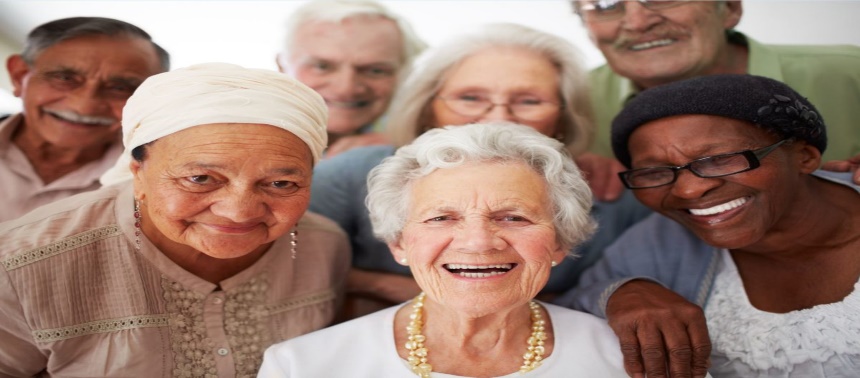 Kent County			              401-822-6680		       Providence County			401-458-3372          Washington County          401-782-4173/401-782-4174 Newport County			401-236-8364	Cyber Support Network RI                         401-903-9877Cybercrime support and recovery hotlineCrime Victim Compensation Program     401-462-7655		Provides up to $25,000 in reimbursementfor expenses related to violent crimesOperation Stand Down			401-383-4730		R I Office of Mental Health Advocate  401-462-2003Support for homeless and at risk veterans                                         Advocacy, legal representation for individuals in need of housing, case management and                                       with mental health illnesssupport servicesNATIONAL ELDER ABUSE RESOURCESContact the organizations below for information about elder abuse, research results, best practices and training materials:National Clearinghouse to End Abuse in Later Life (NCALL)www.ncall.usNational Center on Elder Abuse                National Institute on Agingwww.ncea.acl.gov                                        www.nia.nih.govAdd additional resources as you encounter them:						